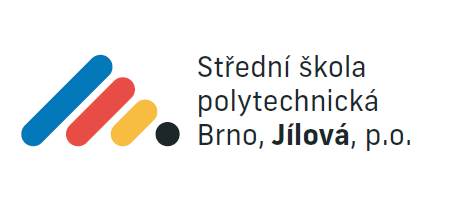 ProjektŠABLONY 2020je spolufinancován Evropskou uniíRegistrační číslo projektu: CZ.02.3.X/0.0/0.0/18_065/0016900Zahájení: 1. února 2020Ukončení: 31. ledna 2022AnotaceCílem výzvy je podpořit střední školy, vyšší odborné školy a školská výchovná a ubytovací zařízení (domovy mládeže a internáty) formou projektů zjednodušeného vykazování. Aktivity jsou zaměřeny na osobnostně profesní rozvoj pedagogů prostřednictvím dalšího vzdělávání pedagogických pracovníků, vzájemného setkávání a sdílení zkušeností pedagogů a odborníků z praxe, na pomoc školám a školským výchovným a ubytovacím zařízením při společném vzdělávání žáků a studentů, a to možností personálního posílení o školního asistenta, školního psychologa, speciálního pedagoga, sociálního pedagoga. Dále jsou podporovány aktivity spolupráce škol a zaměstnavatelů, kariérové poradenství žáků, projektové dny a aktivity rozvíjející metody výuky s využitím ICT a doučování žáků ohrožených školním neúspěchem.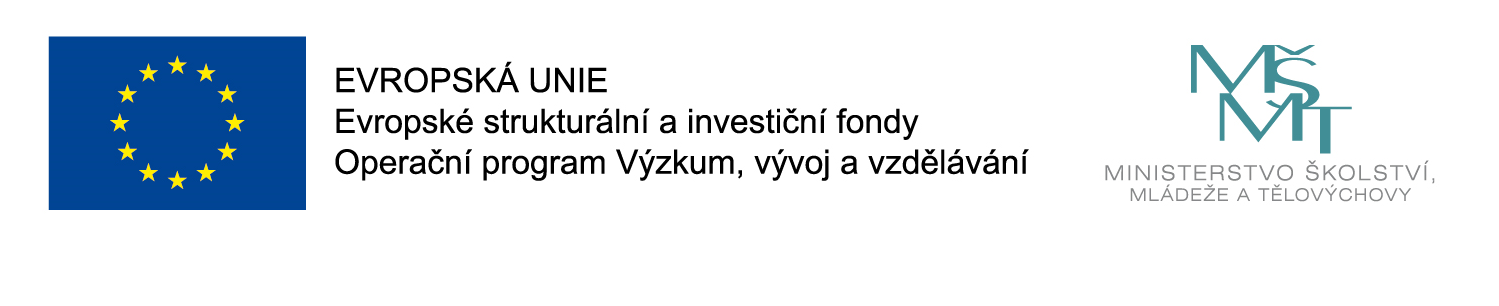 